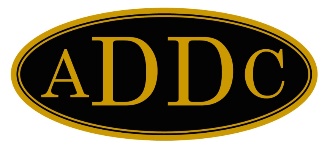 March 2023Dear Northeast Region Members:March is Desk and Derrick Awareness Month.  What are your clubs doing to spread the word about Desk and Derrick?  Invite your co-workers to your March meeting to learn what Desk and Derrick is about.  Ask them to visit the ADDC website to learn more about our organization.Speaking of the website, have you visited recently?  Is there anything you would like to see updated or added?  While your browsing, if you see any links that are not working properly, please let me know and I will pass that information along to the Technology Committee so that they can be repaired.The Nominating Committee has begun their search for the 2024 Northeast Region Director.  Please share the email with your club members and discuss a possible candidate at your next meeting.  The deadline to submit the form is March 17th, 2023.  So far, I have only received two club bulletins.  Please add me to your emails so that I can stay aware of what is happening in your clubs.The deadline to file your clubs annual tax-exempt report (ADDC Form TAXE1) is May 15th, 2023.  Please send your completed form and confirmation email to our region rep, Lisa Ricchiuto at lricchiuto@dgoc.com.Plans are being finalized for our upcoming Region Meeting, May 18-20th, in French Lick, IN.  We will be staying at the French Lick Springs Hotel.  Check out their website, www.frenchlick.com/hotels/frenchlick, to see all of the amazing amenities they have to offer!  Registration packets will be coming out soon so keep your eyes out for the email.  The Tri-State club is doing a great job to ensure we have a fun and educational weekend!  Please keep encouraging your members to attend.As always, please let me know if there is anything I can do for you. Until next month,Kelli Hiltbrand